SEPARACIJSKA TEHNIKA IIRezultati izpita z dne 20.8.2020Ustni del izpita bo potekal v sredo, 26.8. 2020 ob 12.40 uri v pred. A-107.Študentje počakate pred glavnim vhodom na določenem zbirališču 10 min pred določeno uro termina, da vas bo prišel iskat izvajalec preverjanja. Med zadrževanjem pred glavnim vhodom vzdržujte medsebojno razdaljo vsaj 1,5 m. Ob vstopu v stavbo si razkužite roke in nadenite obrazne maske. S spremljevalcem odidete v vrsti posamično z razmikom najmanj 1,5 m po desni strani hodnika do predavalnice. Po potrebi si tudi tam še razkužite roke. V predavalnici zasedete označene sedeže. Na mizah vas bodo čakali listi z nalogami in izjavo, s katero jamčite, da je vaše zdravje skladno s pravili za pristop k izpitu v času izrednih razmer. To izjavo boste posebej podpisali. Na rob mize ob prehodu nastavite svojo študentsko izkaznico. S seboj prinesite toplejša oblačila, ker se bo predavalnica ves čas zračila. Med seboj si ne izposojajte pisal, kalkulatorjev in drugih potrebščin. Če predčasno končate z reševanjem, ostanite na sedežu, dokler se ne izteče čas preverjanja znanja. Po izteku časa vsi študentje zapustite prostor v enakem vrstnem redu kot ob prihodu. Ob odhodu oddate liste z nalogami v nastavljeno škatlo in v spremstvu izvajalca zapustite zgradbo.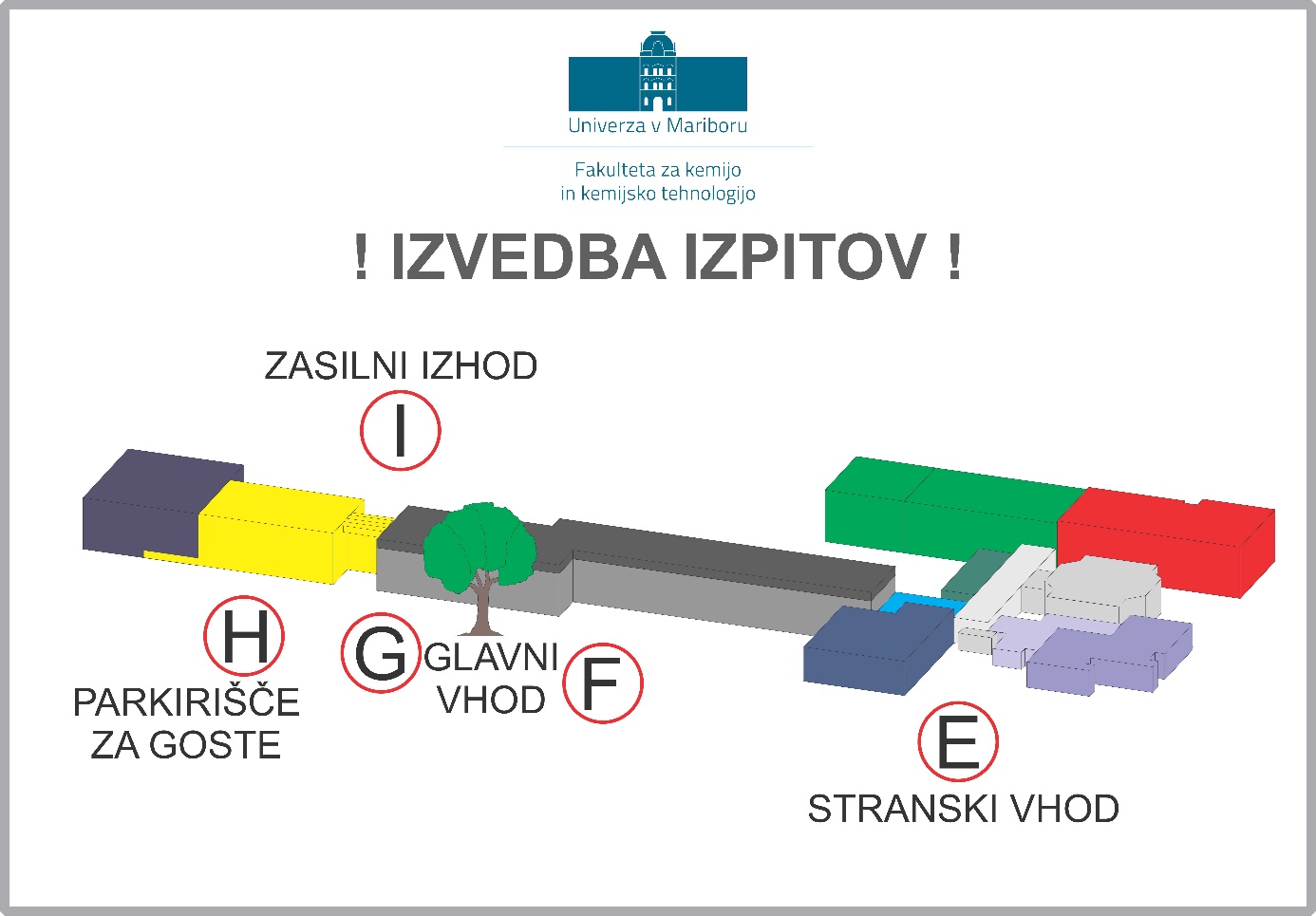 K101144310K10114189,0K10131869,0K10131938,0K10111885,5ZBIRALIŠČA: G ob 12.30 uriZBIRALIŠČA: G ob 12.30 uri